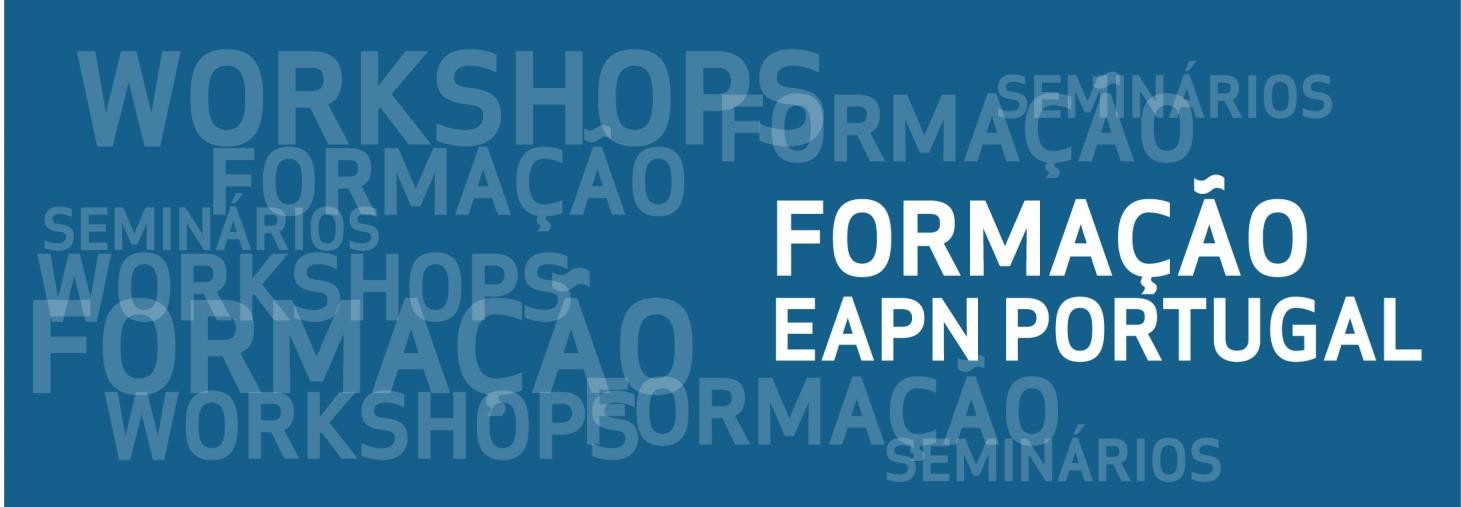 AÇÃO DE FORMAÇÃO    Portugal 2030: Elaboração de Candidaturas a Projetosde Intervenção Social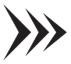 Face às primeiras candidaturas ao Portugal 2030 importa às entidades adquirir sólidos conhecimentos sobre a realização de candidaturas, habilitando-as com todos os skills necessários. A alteração de paradigma no modelo de financiamento das Organizações do Terceiro Setor, passa de uma lógica de financiamento estrutural para um modelo de financiamento por projeto, colocando às organizações desafios técnicos que muitas desconheciam até então. Como se desenha corretamente um projeto? Que metodologias existem? Onde encontrar oportunidades de financiamento? Como fazer uma candidatura de sucesso? Estas são questões regulares e a qualidade das respostas influencia de sobremaneira o sucesso, desenvolvimento e sustentabilidade das instituições e das respostas sociais e projetos que oferecem. Esta formação proporciona um espaço de aprendizagem que complementa a dimensão teórica com a prática, bem como uma oportunidade de experimentação e apoio no desenho de projetos mais estruturados e mais bem-sucedidos no difícil processo de candidaturas a financiamentos.CONTEÚDOS PROGRAMÁTICOSCaraterização de um ProjetoCiclo do ProjetoDesenho de ProjetoLinhas de Financiamento: Definição e CaraterísticasOBJETIVO GERALProspeção de Linhas de Financiamento: Princípios e FerramentasProcesso de Elaboração de uma CandidaturaOrçamento do ProjetoDotar as/os formandos/as de conhecimento teórico e prático sobre desenho de projetos e elaboração de candidaturas afinanciamentos.OBJETIVOS ESPECÍFICOSIdentificar e compreender as fases do planeamento e de gestão do ciclo de projeto.Identificar e aplicar técnicas de diagnóstico de problemas/necessidades.Desenhar projetos consistentesIdentificar técnicas de prospeção de oportunidades de financiamentos para a organizaçãoCompreender as principais regras para desenvolvimento do orçamento de uma candidaturaMETODOLOGIAS DE FORMAÇÃO E AVALIAÇÃOFormação-Ação com um enquadramento teórico e componente prática de simulação de elaboração de candidaturas e respetivos orçamentos. Avaliação contínua dos/as formandos/as, através da observação e da realização dos exercícios propostos. Outros critérios de avaliação: assiduidade/pontualidade, motivação, iniciativa, participação, espírito crítico, domínio de aprendizagens.DIAS 19 e 20 de janeiro 2024 HORÁRIO 9h30 - 13h00 | 14h00 - 17h30 DURAÇÃO 14hLOCAL Núcleo Distrital de Évora da EAPN Portugal | Urbanização Vila Lusitano | Rua Frei José Maria, n.º 25 | ÉvoraINSCRIÇÃO Associados/as da EAPN Portugal: 35€ // Não associados/as: 60€ PÚBLICO-ALVO Profissionais de organizações sociais e/ou entidades públicas. ÁREA DE FORMAÇÃO 762 - Trabalho Social e OrientaçãoMODALIDADE DE FORMAÇÃO Formação contínua de atualização FORMA DE ORGANIZAÇÃO Formação presencialCRITÉRIOS DE SELEÇÃO Prioridade a associados/as da EAPN Portugal | Entidades do distrito de Évora | Ordem dereceção da inscriçãoCERTIFICADO DE FORMAÇÃO Presença obrigatória em pelo menos 80% do total da duração da ação e aproveitamentono final da formaçãoFORMADOR João Mesquita.Fundador e sócio-gerente da Coatl – Consultoria para o Desenvolvimento. Licenciado em Economia e mestre em Desenvolvimento e Cooperação Internacional (ISEG – Universidade de Lisboa). Formador desde 2010 e consultor desde 2013 em Avaliação de Projetos, Planeamento Estratégico, Angariação de Fundos e Gestão das Organizações, privilegiando metodologias participativas e abordagens pedagógicas não-formais e de educação entre pares. Trabalhou com: ACNUR, UNICEF, OIM, FAO, Conselho da Europa, Alto Comissariado para as Migrações, Fundação Calouste Gulbenkian, entre outras Organizações.INSCRIÇÕES Através do link: https://docs.google.com/forms/d/1k50zopTpoBt2_aCQ2Ev6qDPi0Kvae2llqj_rVsp9QIU/editApós confirmação da sua inscrição, o pagamento deverá ser efetuado por transferência bancária (mediante envio do respetivo comprovativo).As inscrições são limitadas a 25 participantes e devem ser realizadas até ao próximo dia 10 de janeiro, para:Núcleo Distrital de Évora da EAPN Portugal evora@eapn.pt | 967 084 555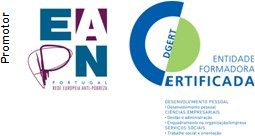 